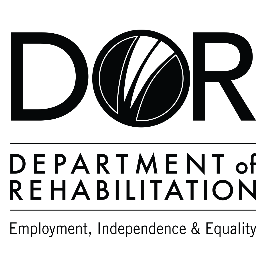 DEPARTMENT OF REHABILITATIONDanielle Hackworth, PSP Team ManagerTeresa Viramontes, PSP CounselorRicardo Perez, PSP Sector Business ConsultantEmail: psp@dor.ca.gov
Pathways to Success Project (PSP) – Green EnergyAre you interested in a high-wage, high-skilled occupation and/or career advancement within the Green Energy field?Do you want to find out if you are eligible to receive Vocational Rehabilitation Services by a team specializing in the Green Energy career pathway?  Are you interested in joining an evaluation that examines outcomes to achieve meaningful work in strong careers? If you answered “YES” to these questions, you may qualify for DOR’s Pathways to Success Project.The Pathways to Success Program may be able to assist you with:Training Services CostJob Development and PlacementRetention SupportVocational Training Certificates in:HVACTechnology ElectricalEngineer ArboristTechnicianBuilding Energy ConsultantAssociate Degrees in:HVAC TechnologyEnvironmentalScience Electrical EngineerBuilding & Energy SystemsProfessionalBachelor’s Degree in:Mechanical EngineerEnvironmental ResourcesManagement Environmental SciencesIndustrialTechnologyMaster’s Degree in:Electrical EngineerEnvironmental ScienceMaterials Science & EngineerHave a question? Please email us at psp@dor.ca.govThe contents of this document were developed under a grant number H421C210011 from the Department of Education. However, those contents do not necessarily represent the policy of the Department of Education, and you should not assume endorsement by the Federal Government. (Authority: 20 U.S.C. §§ 1221e-3 and 3474)